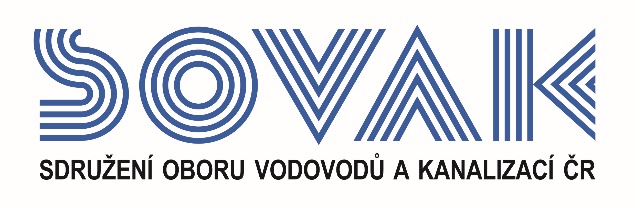 Vás zve na workshop:Stanovení uhlíkové stopy vybraných ČOV v ČR za účelem ověření metodiky a benchmarkingu,který se uskuteční dne 14. 5. 2024 od 10:00 hod.v zasedací místnosti č. 217, Novotného lávka 200/5, Praha 1Workshop pořádá mezirezortní pracovní skupina pro taxonomii, kterou tvoří zástupci MZe, MŽP, MF, SFŽP a SOVAK ČR. Hostem v diskuzi bude prof. Ing. Vladimír Kočí, Ph.D., MBA z VŠCHT Praha.Program:9:30   Registrace        10:00   Zahájení workshopu                    Informace z mezirezortní pracovní skupiny pro taxonomii                    Úvod do problematiky výpočtu uhlíkové stopy                    Ing. Vilém Žák, Ing. Petr Sýkora, Ph.D. – SOVAK ČR        10:15   Představení testovacího výpočetního modulu včetně praktické ukázky             	Ing. Bc. Martin Srb, Ph.D. a Ing. Nikola Salová, Pražské vodovody a kanalizace, a.s.10:30    Řízená diskuze o problematice stanovení Emisních součinitelů EF a faktorů GWP             	diskuzi řídí Ing. Vilém Žák, SOVAK ČR a hostem je prof. Ing. Vladimír Kočí, Ph.D., MBA, VŠCHT Praha11:00    Otevřená diskuze všech účastníků12:00    Závěr workshopuZměna programu vyhrazenaV případě zájmu o účast vyplňte, prosím, následující přihlášku a zašlete ji nejpozději do 10. 5. 2024 na některý z níže uvedených kontaktů:e-mail: doudova@sovak.czadresa: SOVAK ČR, Novotného lávka 200/5, 110 00 Praha 1Workshop je zdarma a je určen pouze pro řádné členy SOVAK ČR.Studijní materiál bude účastníkům zaslán na předem uvedenou e-mailovou adresu před konáním workshopu.Závazná přihláškana workshopStanovení uhlíkové stopy vybraných ČOV v ČR za účelem ověření metodiky a benchmarkingu,který se uskutečnídne 14. 5. 2024Jméno účastníka(ů) + (telefon, e-mail): …………..………………………………………………………………………………………………………….……….……………………………………………………………………………………………………………..Společnost (název, fakturační adresa): ……………………………………………………………………………………………………………………...……………………………………………………………………………………………………………………...Kontaktní osoba (telefon, e-mail): ……………………………………………………………………………………………………………………...Společnost JE řádným členem SOVAK ČR.Datum:                                                                              Razítko a podpis: